New Patient Intake Form       Dr. Robert Weissfeld       Today’s Date______________________Please list areas of your life  in which you would like to improve  your health, ease or well-beingBriefly, what do you feel are some of the causes of the above difficulties? Are you currently under the care of a physician? If so, who, and for what condition(s)?Have you ever seen a chiropractor before?	___YES 	___NO  List all current medications, prescribed or otherwise, including vitamins & supplementsIllnesses:  Me: mark column if you have had illness   F=Family: mark column if it is in your family  Surgeries & major physical or emotional traumas including dental, tonsils, appendix etc. use back if neededLifestyle (please check all that apply, and note frequency of use)Emotional stress scale (please circle)1	  2	  3	  4	  5	  6	  7	  8	  9	  10no stress			moderate			extremely stressedBriefly, what are your major stresses?	Social history (check those that apply) Single Significant Other Divorced Married Caregiver for dependent# of children and ages ___________Do you have high blood pressure or are you on blood pressure medications?    ____YES 	____NODo you have diabetes?							        ____YES 	____NO	Check the first checkbox if you presently have symptom, the second box if you have had it in the pastGeneral symptoms – DigestionGastrointestinalEENTCardiovascular / respiratoryMusculoskeletalStress related issuesSkin / hairGenito-urinaryMen onlyWomen onlyTerms of Acceptance of Care and Consent for TreatmentIn the course of care, it is essential for the practitioner and client to work towards the same objectives. Here is a brief explanation of goals and methods of treatment that will be used, and risks of treatment.Health:A state of optimal physical, mental, emotional and social well being, not just the absence of disease or infirmity.Chiropractic Adjustment:The chiropractic method of correction is by specific adjustments of the spine, extremities, and/or cranium. An adjustment is the specific application of forces to facilitate the body’s correction of vertebral subluxation, a misalignment or fixation of one or more of the vertebra in the spinal column (which causes alteration of nerve function and interference to the transmission of nerve impulses), which can impair the body’s ability of achieve maximum health potential. As in the practice of medicine and all health care, the practice of chiropractic carries some risks to treatment, including, but not limited to, fractures, disc injuries, and strokes (CVA), dislocations, and sprains. Chiropractic treatments rank among the safest and most effective form of health care, and chiropractors' malpractice insurance rates remain among the lowest in the health professions. Functional holistic treatment:Functional holistic treatment endeavors to correct those things that are actually found to be dysfunctional, not a disease label. As such, I do not offer treatment based on diagnosis or treat any specific disease or condition. (Disease is defined here as a collection of symptoms and other findings that are labeled with a name – arthritis or pneumonia for example.) If during the course of examination and treatment I encounter findings that suggest a pathology or that I feel are beyond my area of expertise or that I cannot treat, I will advise you. If you desire further advice, diagnosis, or treatment for those findings, I recommend that you seek the services of a health care provider who specializes in diagnosis and treatment based on diagnosis.The therapeutic objective is to eliminate chemical, structural, neurological or other interference to the expression of the body’s innate healing ability.  The elimination of interference leads to improved health. My methods are: adjusting to correct vertebral subluxations, specific muscle work, acupuncture or laser or electro-acupuncture, techniques to support self-awareness and nutritional supplementation, all provided as needed. Feel free to ask whatever questions you need to fulfill your understanding. You may at any time refuse or decline a specific treatment or test that you feel uncomfortable with.Because the treatment provided relaxes compensations that may be keeping symptoms at bay, temporary aggravation of symptoms, or new symptoms may be experienced. Should this occur, it is important that you call me if the symptoms feel intense or you are concerned. I treat all patients equally, regardless of age, sex, race, nationality or sexual orientation.PaymentUnless previous arrangements are made, payment in full is due at the time of the visit, as check, cash, or Credit Card. Despite efforts to be assured of insurance coverage before treatment, at times the insurance will not cover some or all of the examinations and treatment. A promise of payment by your insurance does not eliminate your personal responsibility for payment. Missed appointments not canceled at least 24 hours prior to the visit will be charged full price. Privacy NoticeThis Practice is committed to maintaining the privacy of your protected health information. A Privacy Notice is posted at DenverHolisticChiropractic.com that provides a more complete description of information uses and disclosure. You have the right to review the notice prior to signing this consent.  Sincerely, 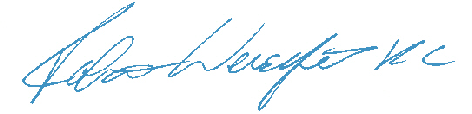 Robert Weissfeld D.C., C.N.T.I, (Print name)___________________________________  have read and understand the above statements.                         I understand that all questions regarding the doctor’s objectives pertaining to my care in this office will be answered to my satisfaction.  I do not expect that physician to be able to anticipate and explain all risks and complications. I wish to rely on the physician to exercise judgment during the course of the procedure which the physician feels are in my best interests, at the time, based upon the facts then known. I therefore accept and authorize care on this basis.__________________________________________		__________________      		    (Signature)						 (Date)Name (last, first) 	Name (last, first) 	Email 			Email 			Address 		Address 		Occupation 		 Occupation 		 City / State / Zip 	City / State / Zip 	Work phone 	Work phone 	Home phone 	 Cell phoneHow did you find out about Dr. Weissfeld?How did you find out about Dr. Weissfeld?Emergency contact (name & phone)Emergency contact (name & phone)Emergency contact (name & phone)Date of birthMeFMeFMeFMeFCancerThyroid Rheumatic FeverHIV / AidsDiabetesAsthmaDepressionHepatitisPneumoniaStomach UlcersSeizuresTuberculosisChronic FatigueStrokeMultiple SclerosisHerpes ShinglesHeart Disease Tobacco  Recreational drugs Diet soda, artificial sweeteners Alcohol Caffeinated beveragesXXSymptom FatigueFever / chillsBleed / bruise easilySweat without exertionDizziness / vertigoNight sweatsLow immunityExtreme appetiteCravingsTired after eatingNo appetiteDietingBloatingGasAcid regurgitationHeartburnIrritability or low energy between mealsNauseaVomiting, BulimiaDiarrheaBloody stoolIrritable bowel syndromeConstipationMucous in stoolColitisHemorrhoidsLaxative useIntestinal pain / crampingAnal itching / burningAnal fissuresIncomplete evacuationGoutGallstonesDry eyesSpots / flowery visionBleeding gumsDifficulty swallowingSwollen glandsHeadachesEaraches Poor visionEye strainBlurred vision CataractsMacular degeneration Night blindness TMJ ProblemsSores on tongue or mouth Dry mouth Excess salivaSinus problems Post-nasal drip Sore throat, frequent or severeTinnitus / ringing in earsDeafnessNosebleed frequent or severeHeart palpitationsChest painDifficulty breathingHigh cholesterolVaricose veinsBlood clotsSwollen anklesHeart valve abnormalityShortness of breathCold hands / feetDry coughWheezingChest tightnessDifficult inhalationDifficult exhalationProductive cough TendonitisSpinal painJoint pain/ ArthritisLimited range of motionSwellingCarpal tunnelNumbnessVertebral disc degenerationOsteoporosisInsomniaAnxiety IrritabilityPoor memoryDepression Easily stressedTremorsSeasonal mood disorderTicsRecent divorceCurrently in psychotherapyJob stressDeath of someone closeFinancial setbackEczemaDry skin Rashes / hives / acneFungal infectionsPsoriasisDandruffHair lossBrittle nailsRidged nails Dribbling when laughing or sneezingIncomplete urination / retentionDecreased libido / sexual desireBurning urinationBlood in urineFrequent urinationKidney stonesBedwettingWake frequently to urinateHerpesInfertilityImpotencyProstate problemsErectile dysfunctionAge menses endedhormone replacement therapyDate of last ob/gyn exam?Hysterectomy? partial fullLive birthsAbortion(s)MiscarriageFibroidsBirth control pillsOvarian cystsCandida / yeastDischarge or odorHuman Papilloma Virus positiveVaginal soresHerpesFibrocystic breastSTD history (chlamydia, PID, etc) Breast cancerAcne associated with periodPain at ovulationCramps / low back pain______ days between periodsConstipation or diarrhea associated with periodEmotional irritability or de-pression associated w periodBleeding outside of regular menstrual cycleNo period / skipped cyclesIrregular cyclePeriod lasts ______ daysHeadache        before menstrual cycle   during cycle   after cycleHeadache        before menstrual cycle   during cycle   after cycleHeadache        before menstrual cycle   during cycle   after cycleHeadache        before menstrual cycle   during cycle   after cycleHeadache        before menstrual cycle   during cycle   after cycleHeadache        before menstrual cycle   during cycle   after cycleHeadache        before menstrual cycle   during cycle   after cycle